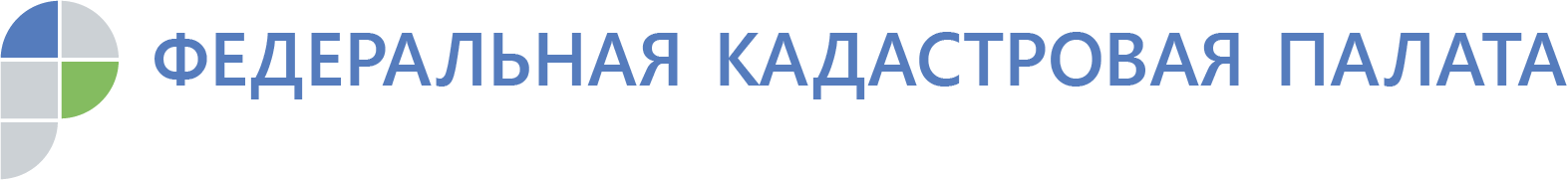 Кадастровая палата разъяснила действие закона о запрете размещения хостелов в квартирахС 1 октября в России в жилом фонде нельзя будет размещать хостелы1 октября вступает в силу Федеральный закон от  
№ 59-ФЗ, который вносит изменения в Жилищный кодекс РФ, фактически запрещающие размещение гостиниц в жилых домах. Поправки направлены на обеспечение прав жильцов многоквартирных домов и борьбу с «проблемными» хостелами. Эксперты Федеральной кадастровой палаты разъяснили действие нового закона и рассказали, как проверить назначение помещения. Новый закон вносит изменения в Жилищный кодекс РФ, которые запрещают использование жилых помещений (квартир и частных домов) 
для размещения гостиниц и предоставления гражданам гостиничных услуг. Проблемными часто становились хостелы в многоквартирных домах, 
в которых не соблюдались требования по ограничению шума, чистоте и т.п. Жильцам других квартир, недовольных таким соседством, приходилось добиваться закрытия хостела через суд.Ранее отсутствовало законодательное ограничение на оказание гостиничных услуг в жилых помещениях многоквартирных домов, отмечает эксперт Федеральной кадастровой палаты Надежда Лещенко. Поэтому квартиры использовались в том числе и для размещения хостелов – небольших гостиниц, похожих на общежития. Данный закон не запрещает хостелы как вид гостиниц вообще. 
Он ограничивает их расположение: теперь они могут находиться только 
в помещениях нежилого назначения. С 1 октября хостелы должны иметь отдельный вход и быть оборудованы звукоизоляцией, сигнализацией, сейфами, соответствовать требованиям пожарной безопасности. Хостелы должны размещаться на первых этажах. Расположение выше допустимо, если под ними только аналогичные нежилые помещения.«Если у кого-то из жильцов возникло подозрение, что в квартире 
по соседству располагается гостиница, перед направлением жалоб 
в надзорный орган лучше уточнить, действительно ли при ее организации были допущены нарушения. Чтобы уточнить статус помещения, нужно заказать выписку из единого реестра недвижимости (ЕГРН) об общих характеристиках этого объекта», – говорит Надежда Лещенко. Чтобы хостел продолжил работу после 1 октября, занимаемое 
им помещение должно быть переведено из жилого фонда в нежилой. Перевести квартиру в нежилое помещение для последующего размещения хостела возможно при соблюдении необходимых требований: помещение должно находиться на первом этаже (или выше, но при условии, что под ним все помещения – нежилые); иметь отдельный вход или возможность его сделать, а в помещении никто фактически не должен проживать. Стоит отметить, что в этом году правила перевода в нежилой фонд существенно ужесточились. Согласно Федеральному закону от 29.05.2019 
№ 116-ФЗ «О внесении изменений в Жилищный кодекс Российской Федерации», прежде чем обращаться в уполномоченный орган с заявлением о переводе жилого помещения в нежилое, собственник должен заручиться письменным согласием каждого владельца примыкающих к его квартире помещений, а также большинством голосов владельцев жилых и нежилых помещений, расположенных в подъезде.Закон не имеет обратного действия, но наделяет жильцов правом решать, будет ли открыто очередное коммерческое помещение в их доме. «Нововведения, прежде всего, направлены на защиту тех собственников, которые фактически покупали квартиры, соседствующие с «жилыми» первыми этажами, но через время столкнулись с потенциальной возможностью соседствовать с офисом», – отмечает эксперт Федеральной кадастровой палаты Надежда Лещенко. Отдельно отметим, что запрет на размещение хостелов в жилых домах не подразумевает ликвидации права собственника квартиры или домика сдать его в наем. Заключив с жильцом договор найма, правообладатель может сдать жилое помещение на любой срок. Ранее в марте Всероссийский центр изучения общественного мнения (ВЦИОМ) опубликовал данные исследования о том, как россияне оценивают законопроект о запрете размещения хостелов на жилых этажах многоквартирных домов. Как показали опросы, большинство россиян (70%) уверены, что хостелы в многоквартирных домах создают неудобства 
для других жителей. По данным столичного управления Роспотребнадзора, с 2013 
по 2016 год в Москве отмечался значительный рост поступающих обращений граждан по вопросу размещения хостелов в жилых домах. Основным предметом жалоб являлось отсутствие отдельного входа в хостел и, 
как следствие, беспокойство жителей дома из-за постоянной смены проживающих и многочисленных нарушений общественного порядка.Федеральная кадастровая палатаТел. +7 495 587-80-80press@kadastr.ru